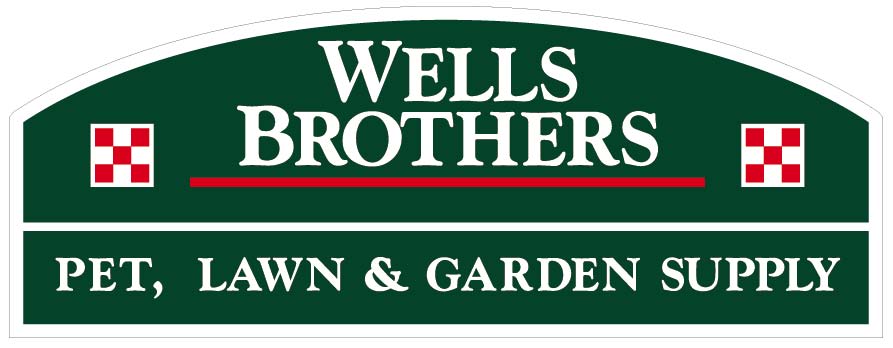 RAISED BED GARDEN KITOPTION 1 – 4’ X 4’ X 8”		16’ - 2” THICK ROUGH CUT CEDAR*		8 BAGS CUSTOM ORGANIC MIX		4 BAG TOP SOIL		5# BAG DIRT DIET FERTILIZER$134.61 +TaxOPTION 2 – 8’ X 4’ X 8”		24’ – 2” THICK ROUGH CUT CEDAR*		16 BAGS CUSTOM ORGANIC MIX		8 BAGS TOP SOIL		10# BAG DIRT DIET FERTILIZER$233.49 +TaxOPTION 3 – 12’ X 4’ X 8”		32’ – 2” THICK ROUGH CUT CEDAR*		24 BAGS CUSTOM ORGANIC MIX		12 TOP SOIL		15# BAG DIRT DIET FERTILIZER$322.92 +Tax*All lumber is pre drilled and includes hardware